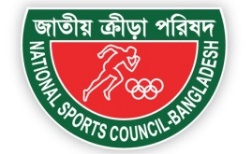 জাতীয় ক্রীড়া পরিষদযুব ও ক্রীড়া মন্ত্রণালয়সেবা প্রদান প্রতিশ্রুতি (সিটিজেনস চার্টার)১. ভিশন ও মিশনরূপকল্প (Vision): দেশের ক্রীড়ার মানকে আন্তর্জাতিক পর্যায়ে উন্নীতকরণ এবং সুস্থ ও মাদকমুক্ত জাতি গঠনের লক্ষ্যে জাতীয় ক্রীড়া পরিষদকে উপযুক্ত করে গড়ে তোলা।অভিলক্ষ (Mission): ক্রীড়ার মান বৃদ্ধি ও প্রসারের সাথে অবকাঠামো উন্নয়ন, যথাযথ অনুদান প্রদান এবং উন্নত ডিজিটাল প্রযুক্তিতে প্রশিক্ষণের মাধ্যমে ক্রীড়াঙ্গনকে একটি মর্যাদাপূর্ণ অবস্থানে নিয়ে যাওয়া ।২. প্রতিশ্রুত সেবাসমূহ২.১) নাগরিক সেবা২.২) দাপ্তরিক সেবা২.৩) অভ্যন্তরীণ সেবা২.৪) আওতাধীন অধিদপ্তর/দপ্তর/সংস্থা/ফেডারেশন কর্তৃক প্রদত্ত সেবাআওতাধীন ফেডারেশন সমূহের সিটিজেনস চার্টার লিঙ্ক আকারে যুক্ত করতে হবে ।3) আপনার কাছে আমাদের প্রত্যাশা           4) অভিযোগ ব্যবস্থাপনা পদ্ধতি (GRS)সেবা প্রাপ্তিতে অসন্তুষ্ট হলে দায়িত্বপ্রাপ্ত কর্মকর্তার সঙ্গে যোগাযোগ করুন । তিনি সমাধান দিতে ব্যর্থ হলে নিম্নোক্ত পদ্ধতিতে যোগাযোগ করে আপনার সমস্যা অবহিত করুন ।ক্রমসেবার নামসেবা প্রদান পদ্ধতিপ্রয়োজনীয় কাগজপত্র এবং প্রাপ্তিস্থানসেবার মূল্য এবং পরিশোধ পদ্ধতিসেবা প্রদানের সময়সীমাদায়িত্বপ্রাপ্ত কর্মকর্তা (নাম, পদবি, ফোন নম্বর ও ইমেইল)1234567(১)	দুঃস্থ খেলোয়াড়দের ভাতা প্রদানক) চেয়ারম্যান মহোদয়ের সেচ্ছাধীন তহবিল হতে এ ভাতা প্রদান করা হয়।খ) আবেদন পত্রের প্রেক্ষিতে চেয়ারম্যানের সদয় অনুমোদন সাপেক্ষে পত্রের মাধ্যমে চেক ইস্যু করা হয়।জাতীয় ক্রীড়া পরিষদের চেয়ারম্যান বরাবর একটি লিখিত আবেদনপত্র ডেসপাসে (লিফটের ৮) জমা দিতে হয়।আবেদন ফরমের লিংক: ফরমবিনামূল্যে।১৫ কার্যদিবসজনাব সামীম আরা খানমসহকারী পরিচালক (ক্রীড়া)ফোন: (02)-৪১০৫০৫৫৮মোবাইল: +৮৮০১৯৩৪-৩০৫৭৯১ই-মেইল: ad_sports@nsc.gov.bd(২)পরিষদের অডিটরিয়াম, স্টেডিয়াম, সুইমিংপুল, জিমন্যাসিয়াম, ক্ষণস্থায়ী ভাড়া প্রদান/ব্যবহারে অনুমতি প্রদান(ক) পরিচালক (ক্রীড়া) বরাবর নিজ প্রতিষ্ঠানের প্যাডে আবেদন পত্র।(খ) নির্ধারিত মূল্য পরিশোধ এবং শর্ত  সাপেক্ষে অনুমতি প্রদান করা হয়।	প্রদান/ব্যবহারে অনুমতির জন্য পরিচালক (ক্রীড়া) বরাবর লিখিত আবেদন পত্র ডেসপাসে (লিফটের ৮) জমা দিতে হয়। ।নির্ধারিত হারে।৭ কার্যদিবসজনাব সামীম আরা খানমসহকারী পরিচালক (ক্রীড়া)ফোন: (02)-৪১০৫০৫৫৮মোবাইল: +৮৮০১৯৩৪-৩০৫৭৯১ই-মেইল: ad_sports@nsc.gov.bd(৩)পরিষদের মালিকানাধীন সম্পত্তি/দোকান, বিল বোর্ড, স্টেডিয়াম ইত্যাদি দীর্ঘমেয়াদি লিজ প্রদান	(ক) লিজ প্রদানের শর্ত সংযোজন করে বিজ্ঞাপন প্রকাশ করা হয়।(খ) নীতিমালা (www.nsc.gov.bd ওয়েবসাইটে পাওয়া যাবে: লিংক) মোতাবেক প্রস্তাব চূড়ান্ত করা হয়।বিজ্ঞপ্তি অনুযায়ী।নির্ধারিত হারে।৩০ কার্যদিবসজনাব মো: মাসুদুর রহমানসহকারী পরিচালক (প্রশাসন) – সাধারণ সেবাফোন: (০২)-৪১০৫০৫৪৭ মোবাইল: +৮৮01914-101149ই-মেইল: ad_admin@nsc.gov.bd(৪)	লাইব্রেরিতে অধ্যয়নজাতীয় ক্রীড়া পরিষদের পুরাতন ভবন এর নিচতলায় অবস্থিত লাইব্রেরি অফিস চলাকালীন সময়ে সবার জন্য উন্মুক্ত ।লাইব্রেরীতে রক্ষিত রেজিষ্টারে নাম ও মোবাইল নম্বর লিপিবদ্ধ করতে হয়।বিনামূল্যে।তাৎক্ষনিকজনাব এস.এম কবিরুল হাসানলিয়াঁজো অফিসার ও আইন কর্মকর্তামোবাইল: +৮৮০১৭১২-০০৭৭৬২ইমেইল: dlo@nsc.gov.bd ক্রমসেবার নামসেবা প্রদান পদ্ধতিপ্রয়োজনীয় কাগজপত্র এবং প্রাপ্তিস্থানসেবার মূল্য এবং পরিশোধ পদ্ধতিসেবা প্রদানের সময়সীমাদায়িত্বপ্রাপ্ত কর্মকর্তা (নাম, পদবি, ফোন নম্বর ও ইমেইল)(৫)আন্তর্জাতিক ক্রীড়া প্রতিযোগিতায় বিদেশে ডেলিগেট/খেলোয়াড় প্রেরণ।আন্তর্জাতিক ক্রীড়া প্রতিযোগিতার বিস্তারিত বিবরণসহ ফেডারেশনের প্যাডে প্রস্তাব প্রাপ্তির পর তা যাচাই-বাছাই করে মন্ত্রণালয় বরাবর প্রেরণ করা হয়। মন্ত্রণালয়ের অনুমতিক্রমে নিষ্পত্তি হয়।১)ফেডারেশনের প্রস্তাব ও ডেলিগেট/খেলোয়াড় তালিকা।২)আমন্ত্রনকারী দেশ/সংস্থা/সংগঠন এর নিমন্ত্রনপত্র।৩)প্রত্যেক ডেলিগেট/ খেলোয়াড় এর পার্সপোর্ট এবং আইডি সত্যায়িত কপি।৪)প্রত্যেক ডেলিগেট/খেলোয়াড়ের৩০০/- টাকার নন-জুডিশিয়াল স্ট্যাম্পে সদাচরন ও দেশে প্রত্যাবর্তন এর ঘোষনাপত্র  নোটারী পাবলিক/ম্যাজিস্ট্রেট কর্তৃক প্রত্যয়িত)৫)প্রত্যেক ডেলিগেট/খেলোয়ারের পাসপোর্টের মেয়াদ কমপক্ষে ৬মাস থাকতে হবে।৬)স্বাস্থ্যগত সনদ।বিনামূল্যে১০ কার্যদিবস।জনাব সামীম আরা খানমসহকারী পরিচালক (ক্রীড়া)ফোন: (02)-৪১০৫০৫৫৮মোবাইল: +৮৮০১৯৩৪-৩০৫৭৯১ই-মেইল: ad_sports@nsc.gov.bd(৬)ফেডারেশন/ক্রীড়া সংস্থার নির্বাচন(ক)সংশ্লিষ্ট জাতীয় ক্রীড়া ফেডারেশনের অনুমোদিত গঠণতন্ত্র অনুযায়ী নির্বাচন প্রক্রিয়া সম্পন্ন হয়।নির্বাচনী তফসীল ঘোষণার বিজ্ঞপ্তির (www.nsc.gov.bd ওয়েবসাইটের নোটিশে প্রকাশ করা হয়ে থাকে)  মাধ্যমে কর্মসম্পাদন হয়।গঠণতন্ত্র ও নীতিমালা অনুযায়ী (ওয়েবসাইটে নীতিমালা টি সেবাবক্সে লিংক করা আছে)।তফসিল ঘোষণার পর সর্বনিম্ন ২১ থেকে সর্বোচ্চ ৩১ কার্যদিবস।জনাব এস.এম কবিরুল হাসানলিয়াঁজো অফিসার ও আইন কর্মকর্তাফোন: +৮৮০১৭১২-০০৭৭৬২ইমেইল: dlo@nsc.gov.bd (৭)কক্ষ/হোস্টেল রুম বরাদ্দফেডারেশনের আবেদনের প্রেক্ষিতে প্রশাসক/হোস্টেল সুপার কর্তৃপক্ষের অনুমোদন সাপেক্ষে কক্ষ/হোস্টেল রুম বরাদ্দ প্রদান করে থাকেন।ফেডারেশনের প্যাডে লিখিত আবেদনপত্রটি পরিষদের ৯ম তলায় (লিফটের ৮) ডেসপাসে শাখায় জমা দিতে হবে।নীতিমালা অনুযায়ী নির্ধারিত ভাড়া (ওয়েবসাইটে নীতিমালা টি সেবাবক্সে লিংক করা আছে)।৭ কার্যদিবস।জনাব সামীম আরা খানমসহকারী পরিচালক (ক্রীড়া)ফোন: (02)-৪১০৫০৫৫৮মোবাইল: +৮৮০১৯৩৪-৩০৫৭৯১ই-মেইল: ad_sports@nsc.gov.bd(৮)ক্রীড়াসামগ্রী প্রদান	ক্রীড়া সংস্থা/প্রতিষ্ঠানের আবেদনের পর তা চেয়ারম্যান/ভাইস-চেয়ারম্যান মহোদয়ের অনুমোদন সাপেক্ষে ক্রীড়া সামগ্রী প্রদান করা হয়। সচিব/পরিচালক (ক্রীড়া) বরাবর ক্রীড়া সামগ্রী চেয়ে আবেদনপত্র।বিনামূল্যে১৫ কার্যদিবস।জনাব সামীম আরা খানমসহকারী পরিচালক (ক্রীড়া)ফোন: (02)-৪১০৫০৫৫৮মোবাইল: +৮৮০১৯৩৪-৩০৫৭৯১ই-মেইল: ad_sports@nsc.gov.bd(৯)ক্রীড়া প্রশিক্ষণ প্রদান	ফেডারেশন/ক্রীড়া সংস্থার প্রস্তাবের প্রেক্ষিতে প্রশিক্ষক প্রদান করা হয়।নির্দিষ্ট ক্রীড়া প্রশিক্ষণের বিষয়ে লিখিত প্রস্তাবনা।বিনামূল্যে১৫ কার্যদিবস।জনাব সামীম আরা খানমসহকারী পরিচালক (ক্রীড়া)ফোন: (02)-৪১০৫০৫৫৮মোবাইল: +৮৮০১৯৩৪-৩০৫৭৯১ই-মেইল: ad_sports@nsc.gov.bd(১০)ফেডারেশন ও ক্রীড়া সংস্থাকে অনুদান প্রদান	আবেদনের প্রেক্ষিতে বাজেট বরাদ্দ/ চেয়ারম্যান মহোদয়ের সেচ্ছাধীন তহবিল থেকে অনুমোদন সাপেক্ষে অনুদান প্রদান করা হয়।যথাযথ ফেডারেশন ও ক্রীড়া সংস্থার কর্তৃপক্ষের মাধ্যমে আবেদনপত্র।	বিনামূল্যে৩০ কার্যদিবস।জনাব মো: তাইজুল ইসলামবাজেট কাম অডিট অফিসারফোন: +৮৮01927-301522ই-মেইল: budget@nsc.gov.bd(১১)ফেডারেশন/ক্রীড়া সংস্থাকে স্বীকৃতি প্রদান	সচিব, জাতয়ি ক্রীড়া পরিষদ বরাবর আবেদনের পর নির্বাহী কমিটির সিদ্ধান্ত মোতাবেক নীতিমালা অনুযায়ী চূড়ান্ত স্বীকৃতি প্রদান করা হয়।১) ফেডারেশন/ক্রীড়া সংস্থার প্যাডে আবেদনপত্র২) নীতিমালা অনুযায়ী কাগজপত্র।পরিষদের ওয়েবসাইটে (www.nsc.gov.bd) নীতিমালা পাওয়া যাবে।বিনামূল্যে৯০ কার্যদিবস।জনাব এস.এম কবিরুল হাসানলিয়াঁজো অফিসার ও আইন কর্মকর্তামোবাইল: +৮৮০১৭১২-০০৭৭৬২ইমেইল: dlo@nsc.gov.bdক্রমসেবার নামসেবা প্রদান পদ্ধতিপ্রয়োজনীয় কাগজপত্র এবং প্রাপ্তিস্থানসেবার মূল্য এবং পরিশোধ পদ্ধতিসেবা প্রদানের সময়সীমাদায়িত্বপ্রাপ্ত কর্মকর্তা (নাম, পদবি, ফোন নম্বর ও ইমেইল)(১২)পরিষদের বাসা বরাদ্দআবেদনের প্রেক্ষিতে নির্ধারিত কমিটির সিদ্ধান্তে জ্যেষ্ঠতার ভিত্তিতে বাসা বরাদ্দ দেওয়া হয়।১. নির্ধারিত ফরম (লিংক) অনুযায়ী।২. পরিষদের ওয়েবসাইটে (www.nsc.gov.bd) আবেদন ফরম পাওয়া যাবে।বিনামূল্যে।৭ কার্যদিবস।জনাব মো: নিয়াজুল হাসান খানসহকারী পরিচালক (প্রশাসন) – সাধারণ প্রশাসনফোন: (০২)-৪১০৫০৫৫৫ মোবাইল: +৮৮01720-290847ই-মেইল: ao@nsc.gov.bd(১3)নৈমিত্তিক ছুটিনির্ধারিত ফরমে আবেদনের প্রেক্ষিতে প্রশাসনিক যাচাই-বাছাই এর পর আবেদনকারীর ছুটি মঞ্জুর করা হয় ।১. নির্ধারিত ফরম (লিংক) অনুযায়ী।২. পরিষদের ওয়েবসাইটে (www.nsc.gov.bd) আবেদন ফরম পাওয়া যাবে।বিনামূল্যে।১ কার্যদিবস।জনাব মো: নিয়াজুল হাসান খানসহকারী পরিচালক (প্রশাসন) – সাধারণ প্রশাসনফোন: (০২)-৪১০৫০৫৫৫ মোবাইল: +৮৮01720-290847ই-মেইল: ao@nsc.gov.bd(১4)অর্জিত ছুটিনির্ধারিত ফরমে আবেদনের প্রেক্ষিতে প্রশাসনিক যাচাই-বাছাই এর পর আবেদনকারীর ছুটি মঞ্জুর করা হয় ।১. নির্ধারিত ফরম (লিংক) অনুযায়ী।২. পরিষদের ওয়েবসাইটে (www.nsc.gov.bd) আবেদন ফরম পাওয়া যাবে।বিনামূল্যে।7 কার্যদিবস।জনাব মো: নিয়াজুল হাসান খানসহকারী পরিচালক (প্রশাসন) – সাধারণ প্রশাসনফোন: (০২)-৪১০৫০৫৫৫ মোবাইল: +৮৮01720-290847ই-মেইল: ao@nsc.gov.bd(১5)শ্রান্তি বিনোদন ছুটিছুটির আবেদনের প্রেক্ষিতে প্রশাসনিক যাচাই-বাছাই এর পর আবেদনকারীর ছুটি মঞ্জুর করা হয় ।শ্রান্তি বিনোদন ছুটির আবেদনটি পরিষদের ডেসপাসে জমা দিতে হবে।বিনামূল্যে।15 কার্যদিবস।জনাব মো: নিয়াজুল হাসান খানসহকারী পরিচালক (প্রশাসন) – সাধারণ প্রশাসনফোন: (০২)-৪১০৫০৫৫৫ মোবাইল: +৮৮01720-290847ই-মেইল: ao@nsc.gov.bd(১6)মৃত্যু দাবিওয়ারিশগণের পক্ষে যথাযথ আবেদনের প্রেক্ষিতে পত্রের মাধ্যমে চেক ইস্যু করা হয়।১. ক) নমিনি ফরম    খ) যৌথবীমা ফরম    গ) কল্যাণ ভাতা ফরম ২. পরিষদের ওয়েবসাইটে (www.nsc.gov.bd) আবেদন ফরম পাওয়া যাবে।বিনামূল্যে।৩ কার্যদিবস।জনাব মো: নিয়াজুল হাসান খানসহকারী পরিচালক (প্রশাসন) – সাধারণ প্রশাসনফোন: (০২)-৪১০৫০৫৫৫মোবাইল: +৮৮01720-290847ই-মেইল: ao@nsc.gov.bd(১7)কল্যাণ ভাতা গ্রহণনির্ধারিত ফরমে আবেদনের প্রেক্ষিতে এবং পরবর্তীতে ট্রাস্টি বোর্ড কর্তৃক অনুমোদন সাপেক্ষে পত্রের মাধ্যমে ভাতা প্রদান করা হয়।১. নির্ধারিত ফরম (লিংক) অনুযায়ী।২. পরিষদের ওয়েবসাইটে (www.nsc.gov.bd) আবেদন ফরম পাওয়া যাবে।বিনামূল্যে।৭ কার্যদিবস।জনাব মো: আবু বক্কর সিদ্দিকহিসাব রক্ষণ কর্মকর্তাফোন: (০২)-৪১০৫০৫৫৬ মোবাইল: +৮৮০১৭২৮২৮৯৪৪৪ ই-মেইল: accounts@nsc.gov.bdক্র.নং		প্রতিশ্রুত/কাঙ্খিত সেবা প্রাপ্তির লক্ষ্যে করণীয়১)নির্ধারিত ফরমে সম্পূর্ণভাবে পূরণকৃত আবেদন জমা প্রদান২)সঠিক মাধ্যমে প্রয়োজনীয় ফিস পরিশোধ করা৩)সাক্ষাতের জন্য নির্ধারিত সময়ের পূর্বেই উপস্থিত থাকা4)ওয়েবসাইট ভিজিট ও পরিষদের কার্যক্রম সম্পর্কে ধারণা থাকা৫) প্রযোজ্য ক্ষেত্রে ওয়েবসাইট থেকে প্রয়োজনীয় ফরম সংগ্রহ করা৬)প্রয়োজনীয় অন্যান্য তথ্যাদি প্রদানক্র.নংকখন যোগাযোগ করবেনকার সঙ্গে যোগাযোগ করবেনযোগাযোগের ঠিকানানিষ্পত্তির সময়সীমা১দায়িত্বপ্রাপ্ত কর্মকর্তা সমাধান দিতে ব্যর্থ হলেঅভিযোগ নিষ্পত্তি কর্মকর্তা (অনিক)জনাব শেখ হামিম হাসানপরিচালক (প্রশাসন) ফোন: ৪১০৫০৫৫১, +৮৮০১৭৬৩৭০৪৪৫৫ই-মেইল: dir_admin@nsc.gov.bd ওয়েব পোর্টাল: http://nsc.gov.bd/site/page/অভিযোগ-নিষ্পত্তি-সেল৩০ কার্যদিবস।২অভিযোগ নিষ্পত্তি কর্মকর্তা নির্দিষ্ট সময়ে সমাধান দিতে ব্যর্থ হলেআপিল কর্মকর্তাজনাব মো: মোস্তফা কামাল মজুমদারঅতিরিক্ত সচিব (প্রশাসন)ফোন: +৮৮০১৭১২১৮৯৫৬৭ই-মেইল: js.coordination@moysports.gov.bd২০ কার্যদিবস।3আপিল কর্মকর্তা নির্দিষ্ট সময়ে সমাধান দিতে ব্যর্থ হলেমন্ত্রিপরিষদ বিভাগের অভিযোগ ব্যবস্থাপনা সেলসচিব (সমন্বয় ও সংষ্কার)মন্ত্রিপরিষদ বিভাগ, ঢাকা।ওয়েব: www.grs.gov.bd৬০ কার্যদিবস।